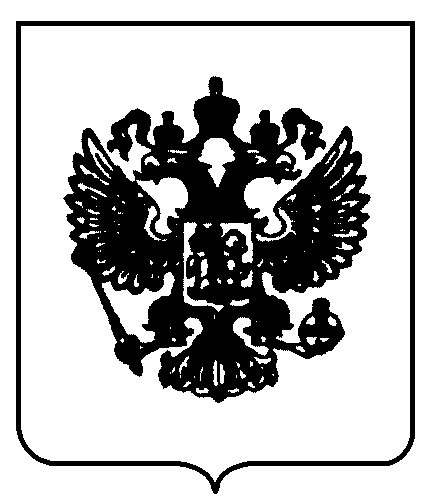 ПРАВИТЕЛЬСТВО  РОССИЙСКОЙ  ФЕДЕРАЦИИР А С П О Р Я Ж Е Н И Еот 1 ноября .  № 2326-рМОСКВАВ целях унификации порядка межведомственного информационного взаимодействия исполнительных органов государственной власти субъектов  Российской  Федерации  и  органов  местного  самоуправления  с федеральными органами исполнительной власти:Утвердить прилагаемый перечень документов и сведений, находящихся в распоряжении отдельных федеральных органов исполнительной власти и необходимых для предоставления государственных и муниципальных услуг исполнительным органам государственной власти субъектов Российской Федерации и органам местного самоуправления.Федеральным органам исполнительной власти, осуществляющим нормативно-правовое регулирование в соответствующей сфере деятельности, до 1 января . определить требования к формату предоставления документов и сведений, предусмотренных перечнем, утвержденным настоящим распоряжением.Федеральным органам исполнительной власти обеспечить предоставление документов и сведений, включенных в перечень, утвержденный настоящим распоряжением, по межведомственным запросам исполнительных органов государственной власти субъектов Российской Федерации и органов местного самоуправления в порядке, определенном Федеральным законом "Об организации предоставления государственных и муниципальных услуг".Председатель ПравительстваРоссийской Федерации	Д.МедведевУТВЕРЖДЕНраспоряжением Правительства Российской Федерацииот 1 ноября .  № 2326-рП Е Р Е Ч Е Н Ьдокументов и сведений, находящихся в распоряжении отдельных федеральных органов исполнительной власти и необходимых для предоставления государственных и муниципальных услуг исполнительным органам государственной власти субъектов Российской Федерации и органам местного самоуправления* В   связи   с  тем,   что   сведения   подлежат   представлению   на  бумажном носителе,федеральный орган исполнительной власти, осуществляющий нормативно-правовое регулирование в соответствующей сфере, устанавливает требования к составу сведений, указываемых в межведомственном запросе и в ответе на межведомственный запрос.Наименование запрашиваемого документа (сведений)Наименование запрашиваемого документа (сведений)Федеральный орган исполнительной власти, предоставляющий документы (сведения)1.Сведения о факте обращения гражданина в органы внутренних дел Российской Федерации об утрате удостоверения ветерана трудаМВД России2.Сведения о получении, назначении, прекращении выплат или неполучении пенсии лицом, проходившим службу в органах внутренних дел Российской ФедерацииМВД России3.Сведения о реабилитации лица, репрессированного по политическим мотивам, выдаваемые органами внутренних дел Российской ФедерацииМВД России4.Сведения об увольнении со службы в органах внутренних дел Российской Федерации с указанием основания увольненияМВД России5.Сведения об общей продолжительности службы в органах внутренних дел Российской ФедерацииМВД России6.Сведения о лишении права управления транспортными средствамиМВД России7.Сведения об административных правонарушениях в области дорожного движенияМВД России8.Сведения о наличии (отсутствии) судимости и (или) факта уголовного преследования либо о прекращении уголовного преследования, о нахождении в розыскеМВД России9.Сведения о наличии либо отсутствии регистрации по месту жительства и месту пребывания гражданина Российской Федерации в пределах Российской ФедерацииМВД России10.Справка о получении (неполучении) вынужденными переселенцами жилого помещения для постоянного проживания, ссуды или социальной выплаты на строительство (приобретение) жилого помещения либо компенсации за утраченное жилое помещениеМВД России11.Сведения о действительности (недействительности) паспорта гражданина Российской ФедерацииМВД России12.Сведения о регистрации по месту жительства гражданина Российской ФедерацииМВД России13.Сведения о регистрации по месту пребывания гражданина Российской ФедерацииМВД России14.Сведения о регистрации иностранного гражданина или лица без гражданства по месту жительстваМВД России15.Сведения о постановке на учет иностранного гражданина или лица без гражданства по месту пребыванияМВД России16.Сведения о выдаче или продлении срока действия вида на жительство иностранному гражданину или лицу без гражданстваМВД России17.Сведения о выдаче разрешения на временное проживание иностранному гражданину или лицу без гражданстваМВД России18.Сведения о размере выплат государственных пенсий, пособий и компенсаций лицам, проходившим службу в органах по контролю за оборотом наркотических средств и психотропных веществМВД России19.Справка органа, осуществляющего пенсионное обеспечение гражданина, содержащая сведения об общей сумме материального обеспечения пенсионераМВД России20.Сведения из реестра лицензий на осуществление деятельности по сохранению объектов культурного наследия (памятников истории и культуры) народов Российской ФедерацииМинкультуры России21.Сведения о размере получаемой пенсиивоеннослужащихМинобороны России22.Справка о размере ежемесячного пособия супругам военнослужащихМинобороны России*23.Сведения, подтверждающие факт прохождения военной службы или увольнения с военной службы военнослужащих, проходящих военную службу по контрактуМинобороны России24.Сведения о получении, погашении или неполучении государственного жилищного сертификата для приобретения жилой площадиМинобороны России25.Сведения о выслуге лет в календарном и льготном исчислении (с указанием периода прохождения военной службы) в отношении военнослужащих, проходящих военную службу по контрактуМинобороны России26.Сведения об участии гражданина в выполнении задач в условиях чрезвычайного положения, при вооруженных конфликтах или боевых действиях, а также информация о выполнении военнослужащим, проходившим военную службу по контракту, интернационального долгаМинобороны России27.Сведения о прохождении военной службы по призыву, о переводе военнослужащего в другую воинскую часть, об утрате права на получение ежемесячного пособия на ребенкаМинобороны России*28.Сведения, подтверждающие гибель (смерть) сотрудника, признание без вести пропавшим при исполнении обязанностей военной службы (в том числе при выполнении контртеррористических операций)Минобороны России29.Справка органа, осуществляющего пенсионное обеспечение заявителя, выданная не ранее чем за месяц до даты обращения, содержащая сведения о суммах денежных выплат, установленных ему в соответствии с законодательством Российской Федерации, по состоянию на дату дачи справкиМинобороны России30.Справка о праве на компенсационные выплаты, выданная членам семей погибших (умерших) военнослужащих (подпадающим под подпункт "б" пункта 2 Правил предоставления членам семей погибших (умерших) военнослужащих и сотрудников некоторых федеральных органов исполнительной власти компенсационных выплат в связи с расходами по оплате жилых помещений, коммунальных и других видов услуг, утвержденных постановлением Правительства Российской Федерации от 2 августа . № 475), проживающим в одном жилом помещенииМинобороны России31.Справка о праве на компенсационные выплаты, выданная членам семей погибших (умерших) военнослужащих (подпадающим под подпункт "а" пункта 2 Правил предоставления членам семей погибших (умерших) военнослужащих и сотрудников некоторых федеральных органов исполнительной власти компенсационных выплат в связи с расходами по оплате жилых помещений, коммунальных и других видов услуг, утвержденных постановлением Правительства Российской Федерации от 2 августа . № 475), проживающим в одном жилом помещенииМинобороны России*32.Сведения о выполнении мероприятий, способствующих экономии затрат на подачу воды для орошенияМинсельхоз России33.Сведения о подаче воды электрифицированной насосной станциейМинсельхоз России34.Сведения о статусе нотариусаМинюст России35.Сведения о статусе адвоката иностранного государства, осуществляющего адвокатскую деятельность на территории Российской ФедерацииМинюст России36.Справка об общей продолжительности службы в МЧС РоссииМЧС России37.Информация о нахождении граждан в зоне произошедшей чрезвычайной ситуацииМЧС России38.Заключение о соблюдении на объектах соискателя лицензии требований пожарной безопасностиМЧС России39.Справка, подтверждающая гибель (смерть) сотрудника МЧС России вследствие увечья или иного повреждения здоровья, полученных в связи с выполнением служебных обязанностей, либо вследствие заболевания, полученного в период прохождения службыМЧС России*40.Справка, подтверждающая факт возникновения пожара в отношении определенного вида объекта пожараМЧС России41.Сведения из лицензий на осуществление перевозки пассажиров воздушным транспортомРосавиация42.Сведения из лицензий на осуществление перевозки грузов воздушным транспортомРосавиация43.Сведения из сертификата, подтверждающего соответствие юридических лиц и индивидуальных предпринимателей, осуществляющих техническое обслуживание гражданских воздушных судов, требованиям федеральных авиационных правилРосавиация44.Сведения из реестра аккредитованных лицРосаккредитация45.Сведения из государственного сводного реестра выданных, приостановленных и аннулированных лицензий на производство и оборот этилового спирта, алкогольной и спиртосодержащей продукцииРосалкоголь-регулирование46.Сведения о водном объекте, содержащиеся в государственном водном реестреРосводресурсы*47.Сведения о регистрационных удостоверениях на медицинские изделия, выданных РосздравнадзоромРосздравнадзор48.Сведения о выданных сертификатах специалиста лицам, получившим медицинское и фармацевтическое образование в иностранных государствахРосздравнадзор*49.Сведения из реестра лицензий, выданных РосздравнадзоромРосздравнадзор50.Сведения из реестра лицензии на пользование недрамиРоснедра51.Сведения о выданной лицензии на осуществление образовательной деятельности в реестре лицензийРособрнадзор52.Сведения о согласовании условий водопользованияРоспотребнадзор53.Сведения из санитарно-эпидемиологического заключения о соответствии санитарным правилам проекта зоны санитарной охраны водных объектов, используемых для питьевого, хозяйственно-бытового  водоснабжения и в лечебных целяхРоспотребнадзор54.Сведения о наличии (отсутствии) задолженности по плате за негативное воздействие на окружающую средуРосприроднадзор*55.Сведения о наличии утвержденных нормативов предельно допустимых выбросов, об установленных нормативах временно согласованных выбросов вредных загрязняющих веществРосприроднадзор56.Копия разрешения на проведение акклиматизации, переселения или гибридизации охотничьих ресурсовРосприроднадзор*57.Сведения из государственного рыбохозяйственного реестраРосрыболовство58.Бухгалтерская (финансовая) отчетность организацийРосстат59.Сведения о кодах по Общероссийскому классификатору предприятий и организаций (ОКПО) и взаимосвязанным с ним общероссийским классификаторам ОКАТО, ОКТМО, ОКФС, ОКОПФ, ОКОГУ, установленных организациям и индивидуальным предпринимателям органами государственной статистикиРосстат60.Выписка из реестра лицензий на производство маркшейдерских работРостехнадзор61.Акт о выполненных ликвидационных (консервационных) работах, подписанный органом государственного горного надзораРостехнадзор62.Сведения, содержащиеся в горноотводном акте, удостоверяющем уточненные границы горного отводаРостехнадзор63.Выписка из реестра лицензий на право осуществления деятельности по ремонту авиационной техники гражданской авиации при ее эксплуатации, осуществляемому организациями по техническому обслуживанию и ремонту, в том числе среднему и текущему ремонту, разборке, сборке, настройке, установке и испытанию, оценке технического состояния, дефектации изделий при ремонте авиационной техникиРостранснадзор64.Сведения о доходах лица, являющегося индивидуальным предпринимателем, по форме 3-НДФЛФНС России65.Сведения о среднесписочной численности работников за предшествующий календарный годФНС России66.Сведения о сумме фактически уплаченных налогов за текущий финансовый год в бюджеты всех уровнейФНС России67.Сведения о наличии (отсутствии) задолженности по уплате налогов, сборов, пеней и штрафов за нарушение законодательства Российской Федерации о налогах и сборахФНС России68.Сведения из Единого государственного реестра юридических лицФНС России69.Сведения из Единого государственного реестра индивидуальных предпринимателейФНС России70.Сведения из Единого государственного реестра налогоплательщиковФНС России71.Сведения о размере получаемой пенсии и других выплат, учитываемыхпри расчете совокупного дохода семьи (одиноко проживающего гражданина)ФСБ России72.Справка о смерти лица, необоснованно репрессированногоФСБ России73.Сведения о гибели (смерти) сотрудника, в том числе признание без вести пропавшим, при исполнении обязанностей военной службы (в том числе при выполнении контртеррористических операций)ФСБ России74.Справка об общей продолжительности службы, выдаваемая ФСБ России относительно действующих сотрудниковФСБ России*75.Справка об общей продолжительности службы, выдаваемая ФСБ России относительно уволенных сотрудников ФСБ РоссииФСБ России76.Сведения о нахождении граждан в исправительном учрежденииФСИН России77.Сведения о размере выплат пенсионерам, состоящим на учете в отделе пенсионного обслуживания ФСИН РоссииФСИН России78.Сведения из справки о рекомендации санаторно-курортного лечения по линии ФСИН РоссииФСИН России79.Сведения об участии в выполнении гражданином задач в условиях чрезвычайного положения, при вооруженных конфликтах или боевых действиях (факт выполнения задач, период и место выполнения задач)ФСИН России80.Сведения о гибели (смерти) сотрудника, в том числе признание без вести пропавшим, при исполнении обязанностей военной службы (в том числе при выполнении контртеррористических операций)ФСО России*81.Сведения о нахождении должника по алиментным обязательствам в исполнительном розыске, в том числе о том, что в месячный срок место нахождения разыскиваемого должника не установленоФССП России82.Справка о размере выплат пенсионерам, состоящим на учете в управлении ФССП России (включая надбавки и доплаты) (для заявителя и всех членов семьи)ФССП России*83.Сведения из документа о прохождении военной (иной) службы военнослужащего (служащего)ФТС России84.Сведения из декларации на товары и таможенного приходного ордераФТС России85.Сведения о выдаче справки членам семьи погибшего (умершего) военнослужащего (служащего) на получение компенсационных выплатФТС России*